Complaints & Appeals Report FormComplaint Appeal RegisterComplaint Appeal SchematicReferencesAppeals PolicyComplaints PolicyFit & Proper Persons PolicyPrivacy PolicyAge Discrimination Act Cwlth. (2004)Australian Human Rights Commission Act Cwlth. (1986)Australian Qualifications FrameworkDisability Discrimination Act Cwlth. (1992)Equal Opportunity Act SA (1984)Fair Work Act Cwlth. (2009)Fair Work Regulations Cwlth. (2009)Fit & Proper Persons Requirements (2011)Freedom of Information Act Cwlth. (1982)Privacy Act Cwlth. (1988)Racial Discrimination Act Cwlth. (1975)Racial Vilification Act SA (1996)Racial Discrimination Act Cwlth. (1975)Sex Discrimination Act Cwlth. (1984)VET Quality FrameworkStandards for Registered Training Organisations (RTOs) 2015 Cwlth.National Vocational Education and Training Regulator Act 2011Education Services for Overseas Students Act 2000National Code of Practice for Registration Authorities and Providers of Education and Training to Overseas Students 2007Working with Children (Criminal Record Checking) Act 2004Children’s Protection Act SA (1993)Working with Children (Criminal Record Checking) Act 2004PurposeIt is the purpose of this policy to clarify Skills Lab’s ethical and legal position in regards to the provision of open access and equity to all stakeholders of the organisation.Applicable StandardsStandards for Registered Training Organisations (RTOs) 2015 (Domestic Students)Made under the National Vocational Education and Training Regulator Act 2011:Standard 1 - training & assessment strategyClause 1.3:The RTO has, for all of its scope of registration, and consistent with its training and assessment strategies, sufficient:learning resources to enable learners to meet the requirements for each unit of competency, and which are accessible to the learner regardless of location or mode of delivery; andfacilities, whether physical or virtual, and equipment to accommodate and support the number of learners undertaking the training and assessment.Clause 1.7:The RTO determines the support needs of individual learners and provides access to the educational and support services necessary for the individual learner to meet the requirements of the training product as specified in training packages or VET accredited courses.Standards for Registered Training Organisations - Education Services for Overseas StudentsMade under the Education Services for Overseas Students Act 2000 (the ESOS Act)Standard 6 Clause 6.2The registered provider must provide the opportunity for students to participate in services or provide access to services designed to assist students in meeting course requirements and maintaining their attendance. ScopeSkills Lab’s CEO and Managers are responsible for client equity. The CEO and Managers are to ensure staff act according to this policy and all clients are made aware of their rights and responsibilities pursuant to this policy.Information regarding the Access Equity & Fairness Policy is available on the SAGE website and can be accessed in hardcopy by asking the Senior Trainer.The scope of this policy encompasses all:Domestic, off-shore and international candidates for enrolment in any Skills Lab courses or qualificationsAll domestic, off-shore and international students of Skills LabAll candidates for employment with Skills LabAll employees of Skills LabAll sub-contractors of Skills LabThird Parties in partnership with Skills LabOther stakeholdersThe on and off-job and workplacement learning and all qualifications and courses and services delivered by Skills LabAll employees, contractors, students or potential students and other stakeholders.Anti-Discrimination, Human Rights, Equal Opportunity & Disability Discrimination legislations are all covered by this policy.DefinitionsAdvocate	Individual who accompanies an appellant for the purposes of support throughout the complaint or appeal process.  An advocate for the purposes of this policy does not include Legal Representation.Access Equity & Fairness	Refers to the policies, procedures and approaches that ensure that Skills Lab’s training programs are responsive to the diverse needs of all employees, students and other stakeholders. 	Being accessible and equitable means ensuring that people with differing needs and abilities have the same opportunities to successfully gain skills, knowledge and experience through education and training irrespective of their age, disability, colour, race, gender, religion, sexuality, family responsibilities, or location.	It includes:	Providing and promoting non-discriminatory, inclusive practices and processes; and Ensuring equal opportunities for all students to achieve their learning outcomes through reasonable adjustment of services, learning and assessment; and Commitment to treating all students or prospective students fairly.Appeal	An appeal arises when a stakeholder is not satisfied with a decision taken by Skills Lab.Bullying	The Fair Work Act (2009), defines bullying as:a person or a group of people who repeatedly behave unreasonably towards a worker or a group of workers at work; andthe behaviour creates a risk to health and safety.Unreasonable behaviour includes victimising, humiliating, intimidating or threatening.  Whether a behaviour is unreasonable can depend on whether a reasonable person might see the behaviour as unreasonable in the circumstances.Examples of bullying include;behaving aggressively;teasing or practical jokes;pressuring someone to behave inappropriately;excluding someone from work-related events or;unreasonable work demands.Bullying does not include reasonable management action carried out in a rational manner with the intention to assist.  (See: s.789FD of the Fair Work Act 2009).Children’s Protection Officer	The Children’s Protection Officers role is to provide and/or facilitate appropriate support services and protections for minor children.  The CPOs are:	Senior Trainer in Australia for  Domestic and International StudentsContractor	Individual or entity engaged by Skills Lab under contract to deliver specified work on its behalf and who is not employed as an employee within the ATO definition e.g. Sessional trainer/assessor.Diversity	Is the variety of differences between people from differing cultural, religious and educational backgroundsDiscrimination	A person is treated less favourably than others due to the person’s circumstances, characteristics or beliefs.Employee	Person employed by Skills Lab on a full or part time or casual basis as defined by the ATO.  Does not include Contractors.Fairness	Reasonable, impartial just manner in the treatment of individuals or groups.False or Fictitious Allegation	False allegation made intentionally and without foundation or to cause detriment or mischief.  Knowingly lodging a false allegation. (without truth or foundation).Harassment	Unwelcome and unwarranted behaviour that offends, intimidates, humiliates or embarrasses another person.  	This behaviour can be written, physical, verbal or visual in nature. Harassment is not necessarily deliberate or intentional and can be one incident or several incidents occurring over a period of time. Harassment may be accompanied by an expressed or implied threat.Student Support Officer	The Student Support Officers  role is to provide and/or facilitate appropriate support services for SAGE students.  They are:	Senior Trainer in Australia for Domestic and International StudentsMalicious Allegation	Fictitious allegation made intentionally and without foundation or to cause detriment or mischief.  Knowingly lodging a false appeal (without truth or foundation).Minor Child	A child under the age of 18 years.Sexual Harassment	Sexual propositions or advances, verbal or written requests of a sexual nature, sexually explicit conversations, sexual suggestions or innuendos, gender-based insults and taunting, invasive questioning, physical contact and the display of offensive material (e.g. posters, cartoons, jokes, graffiti, magazines, screensavers, email).Stakeholder	Individual or Entity who is not legally employed by Skills Lab e.g. Supplier, Contractor, Regulatory Authority.Zero Tolerance	Zero tolerance means that Skills Lab will not accept any form of discriminatory behaviour and will impose automatic suspension from education or employment during investigation for breach of our Access, Equity & Fairness policy.  Where allegation is proven disciplinary action will be taken.PolicyIt is the policy of Skills Lab to ensure the learning environment and workplace are safe and equitable through:zero tolerance of any form of harassment, bullying, discrimination and/or racial vilification which is, as a minimum, aligned with State and Federal legislation; and;an inclusive learning environment with support mechanisms to ensure the success of all students.Skills Lab’s Access and Equity is based in the following principles: All employees, contractors, students or potential students and other stakeholders will be treated with respect in a workplace and learning environment free of harassment and intimidation; andAll decisions will be fair, reasonable, non-discriminatory and based on merit; andNo individual or group will be treated less favourably than another; andAll communications and interactions will be free of bias, prejudice and discriminatory language; andAll stakeholders will be encouraged to participate in the development and improvement of services. ZERO TOLERANCE APPROACHWhere an allegation of discriminatory behaviour is made:in the first instance Skills Lab will discuss the allegation with all parties immediately;the perpetrator will be placed on suspension from employment, study or service provision;an investigation will be conducted and completed within 5 working days of the allegation having been made;all parties will receive a copy of the investigation report.Where the allegation is proven to be true Skills Lab will:where the misconduct is of a lesser degree (e.g. inappropriate humour) and the complainant is willing to enter into mediation, Skills Lab will:in the case of employee or student;arrange mediation; and place the perpetrating employee, subcontractor (trainer/assessor) or student on probation; and require the perpetrator to undertake appropriate anti discrimination training, at their own cost;require other stakeholders to provide written guarantee that:the individual(s) have been reprimanded; andthe individual(s) have undertaken appropriate anti-discrimination training; and either the individual(s) providing the service will be replaced or that they will not perpetrate any type of discriminatory behaviour in the future.If the perpetrator refuses to participate as indicated above:students will be expelled and a ban placed on future re-enrolment until they evidence Skills Lab’s requirements;employee will be terminated from employment until they evidence Skills Lab’s requirements;sub-contractor and contractor contracts will be terminated with a ban placed for all future contracted services unless they can evidence Skills Lab’s requirements.where the misconduct is of a significant type or level Skills Lab will implement:Employee - termination of employment from Skills Lab.Contractors and other stakeholders – termination of current contract or services and ban on all future contracts or services;Students – expulsion from current and ban on future enrolments with Skills Lab.FALSE OR MALICIOUS ALLEGTIONSAnyone found to have made a false or misleading allegation will face disciplinary action as per 4.1 to 4.3 above.PROCEDURE FOR REPORTINGMinor ChildrenChildren in the first instance should report any concerns to any Skills Lab employee they feel most comfortable with.The employee will report the issue to the Child Protection Officer who will commence investigations immediately.The employee will concurrently with the Child Protection Officer’s investigation assist the student and their parent/guardian(s) to access and complete the Complaints Process.The Children’s Protection Policy should be followed.AdultsConcerns regarding Equal Opportunity, Harassment, Discrimination or other inappropriate conduct should be reported immediately to the General Manager, Skills Lab. Where the General Manager, Skills Lab is not available or the complainant prefers they may report to the Senior Trainer, Trainer/Assessor or other Skills Lab personnel with whom they feel most comfortable.Please refer to Complaint Process Policy and associated documentation for detailed information on the handling of all complaints.DELEGATED AUTHORITYSkills Lab employees and contractors are delegated with the authority to determine whether an individual should be immediately removed from a harmful situation.  Employees and stakeholders are authorised to remove a student, employee or other stakeholder from a harmful situation without prior consultation with senior management.  All actual or suspected harmful situations must be reported immediately to the General Manager, Skills Lab.ACCESSAll stakeholders are strongly encouraged to discuss any issues and/or request further information regarding access and equity by speaking with any Skills Lab employee.ZERO TOLERANCE CLASSIFIED BEHAVIOURSAbuse of ChildrenSkills Lab is committed to a child safe environment for all of our minor students and all allegations of inappropriate behaviours towards children are zero tolerance behaviours and will immediately be reported to police as is required by law and the alleged perpetrator placed on suspension pending an investigation.  Where an allegation is proven to be true this will result in immediate expulsion, termination of employment or contract.All employees, contractors, students and other stakeholders should note that children accessing Skills Lab’s services will be provided with greater supervision and support than adults.Abuse of children incorporates physical or mental harm of any kind and neglect and may include but not be limited to:any of the behaviours listed as Zero Tolerance below;inappropriate physical contact of any kind;sexual contact of any kind;verbal abuse;exploitation;intimidation;ostracising.Any person or persons making a report under Child Safe Environments will be supported and will not be victimised.Bullying & Harassment Skills Lab recognises that ignoring harassment and bullying can have serious consequences for all parties. Given that Skills Lab seeks to attract and retain talented personnel and students from all backgrounds and to maintain safe and positive work and learning conditions, it is determined to provide an environment free of harassment, victimisation and bullying and to upholding of State and Federal laws pertaining to any form of harassment or discrimination.The boundaries of what constitutes harassment, victimisation and bullying may vary from person to person and these may vary dependent upon the relationships.  Bullying and harassment should not be confused with legitimate comment and advice (including positive feedback) given appropriately by management or trainers and assessors.  Note:  	Some types of bullying and harassment may be classified as “assault” and may be prosecutable under law.Skills Lab is committed to a safe environment for all employees and students and specifically will not condone, encourage or tolerate inappropriate interpersonal behaviours such as bullying or harassment.Skills Lab will respond quickly in the event that incidences of bullying and / or harassment are reported during on or off the job training.  Skills Lab will manage a bullying complaint via its current Complaint Process Policy. All bullying and harassment behaviours are zero tolerance behaviours and may immediately result in expulsion, termination of employment or contract.  Serious cases of bullying or harassment may constitute a criminal offence.  In such cases Skills Lab will notify police immediately especially if any bullying or harassment includes incidents of physical assault.From 1 January 2014, a worker in a constitutionally covered business who reasonably believes that he or she has been bullied at work can apply to the Fair Work Commission for an order to stop the bullying.A worker includes:an employeea contractor or subcontractoran employee of a contractor or subcontractoran employee of a labour hire company who has been assigned to work in a particular business or organisationan outworkeran apprentice or traineea student gaining work experiencea volunteer.The Commission can only make an order if there is a risk that the worker will continue to be bullied at work by the particular individual or group nominated in their application.  Any person experiencing bullying or harassment should immediately advise the General Manager, Skills Lab or an employee with whom they feel most comfortable.Any person or persons making a report under the Fair Work Act will be supported and will not be victimised.Sexual HarassmentHarassment of a sexual nature (e.g. sexual propositions or advances, sexually explicit conversations, suggestions or innuendos etc.) are illegal if in circumstances in which a reasonable person would be able to have anticipated that the person harassed would be offended, humiliated or intimidated.  Skills Lab is committed to a safe environment for all employee and students and sexual harassment of any form will be dealt with immediately.  Serious cases of harassment may constitute a criminal offence.  Skills Lab will notify police immediately if harassment includes incidents of physical assault which may include inappropriate touching.  Any person or persons making a report under the relevant legislation will be supported and will not be victimisedDiscriminationNote:	Serious cases of discrimination may constitute a criminal offence.  Any person or persons making a report under the relevant legislation will be supported and will not be victimised.Discrimination is broadly defined as treating one person or a group of people unfairly over another based on factors that are unrelated to their ability or potential.  State and Federal legislation protects people from discrimination and from being treated unfairly because they have complained about discrimination. Direct or indirect discrimination on the basis of one or more of the following attributes is unlawful:FAIRNESS & EQUITYStudentsSkills Lab’s student selection process is fair, equitable and transparent.  No candidate for training selection will be discriminated against and reasonable adjustment and support mechanisms will be adopted where required to ensure a student’s success; andSkills Lab’s assessment system and its processes will not disadvantage any student or candidate.  All students or candidates are guaranteed access to assessment, which does not discriminate on any basis.  Assessment guidelines include flexibility and reasonable adjustment for working with candidates and students who have special needs; andSkills Lab’s assessment process evidences the following characteristics:The standards, assessment processes and all associated information are straight forward, understandable and accessible; andThe characteristics of potential candidates are identified, to enable flexibility and reasonable adjustment of delivery and assessment where required; andThe chosen processes and materials within the system of assessment do not disadvantage candidates or students; and	Appropriate and effective complaints and appeal resolution mechanisms, linked to a pro active continuous improvement, are in place to address and remediate any unintentional issue of unfairness or disadvantage identified; andWhere potential disadvantages are identified, remedial actions are taken as a matter of priority to ensure there is no repetition of the situation.All candidates applying for course entry will be informed of and provided with the Access and Equity Policy via the Skills Lab website, included in the application pack and at induction. All students and candidates will be afforded the confidential opportunity to disclose any situation they believe may impede their ability to successfully complete without support or assistance.  This will be done via the Disability Disclosure Form and a consequent meeting with Skills Lab’s Trainer/Assessor for the qualification applied for.The Trainer/Assessor will discuss and negotiate with the individual an appropriate support plan which may include both internal and external support strategies.  The Trainer/Assessor will clearly identify in writing that referral to external support services will free and that any cost  for the support service  is not covered by the course fees and will be at the expense of the individual.Employee Selection & RecruitmentSkills Lab is an equal opportunity employer and values the diversity of its workforce.  This means that without discrimination on any grounds:the most capable person for placement in a position will be selected;within Skills Lab’s capacity all stakeholders will be assisted to participate, maintain and develop personally and professionally;does not grant favouritism or special favours to any candidate or employee in selection or promotion.AWARENESS & RIGHTSEmployees, students and other stakeholders of Skills Lab are expected to be conscious of actual and potential difference and to actively recognise and respect the boundaries directly or indirectly set by others.All people associated with Skills Lab may expect the following rights to;be treated with respect and fairly;be emotionally and physically safe in the environment;have all reports of harassment treated respectfully, seriously, impartially, sensitively and with reasonable confidentiality and for those issues to be addressed immediately and appropriately;wherever possible, have complaints resolved by a process of discussion, cooperation and conciliation; andreceive information, support and assistance in resolving the issue for all parties involved in the complaint. No person lodging a complaint, or assisting in the investigation of a complaint, will be victimised or treated unfairly.Timely access to their student or personnel records/files.All employees and students are expected to participate in the complaint resolution process in good faith.ResponsibilitiesChief Executive OfficerThe CEO is the Responsible Officer for legislative compliance including but not limited:Corporate e.g. ASIC;Occupational Health Safety & Welfare;Industrial RelationsVET Quality Framework including Australian Qualifications Framework;Education Services for Overseas Students Framework;Discrimination & Human Rights.It is the CEO’s responsibility to ensure that Skills Lab and all of its stakeholders are afforded and provide open access to this policy and related legislation.General Manager, Skills LabThe General Manager, Skills Lab is responsible for compliance to legislative requirements in relation to development and delivery of all learning and assessment including but not limited to:VET Quality Framework including Australian Qualifications FrameworkEducation Services for Overseas Students FrameworkWorkplace Health & SafetyDiscrimination & Human Rightsand for setting an example by appropriate behaviour at all times.Additionally they are responsible for ensuring, directly and through the all supervisory staff, that:all employees, contractors and students are conversant with and correctly action this policy and procedureall students are fully informed of the policy and procedure as part of the pre enrolment information and induction processappropriate monitoring/auditing of Trainer/Assessor activities in relation to this policy and procedure is conducted effectively and regularlyintervention options are made available to students with supportable issues in a timely and appropriate mannerfair and equitable decisions are taken in relation to this policy and procedure.The General Manager, Skills Lab is accountable for quality of training and assessment and student completion. In particular in collaboration with trainer/assessors:actively monitor student progressintervene immediately if it becomes apparent a student is not progressing satisfactorily and provide mentoring and intervention supports to students experiencing supportable issuesEnsuring that employee and students are aware that harassment is unlawful, unacceptable and will not be toleratedSetting an example by appropriate behaviour at all times. The General Manager, Skills Lab is responsible for ensuring access, equity and fairness through;establishing open lines of communication with all stakeholders to ensure reporting of incidentstreating any reporting of unacceptable behaviour in a confidential, sensitive, and serious mannertreating the alleged perpetrator impartially pending a fair and open investigationacting on any allegations, complaints or appeals swiftly following Skills Lab’s procedures as outlined in this policy and the Complaint or Appeal Policies/Procedurescontinuously monitoring, educating, informing and supporting all employees, contractors, visitors and students to reinforce a safe and equitable workplace and learning environmentthe currency of and ease of access to relevant legislation, policy and support in relation to access, equity and fairness for all stakeholderssupport services are available and accessible to stakeholdersthis policy is incorporated at Skills Lab website, is including in application packs and the induction process for both students and employees.Senior TrainerThe Senior Trainer is responsible for: Ensuring that stakeholders are aware that harassment is unlawful, unacceptable and will not be tolerated. Setting an example by appropriate behaviour at all times. Establishing open lines of communication with all stakeholders to ensure reporting of incidents. Treating any reporting of unacceptable behaviour in a confidential, sensitive, and serious manner. Treating the alleged perpetrator impartially pending a fair and open investigation. Acting on any complaints swiftly following Skills Lab’s procedures as outlined in the Complaints Policy. Continuously monitoring, educating, informing and supporting all stakeholders to reinforce a safe and equitable workplace. Student Support & Children’s Protection OfficersThe Student Support Officers and Children’s Protection Officers are responsible for the welfare of students and Children’s Protection throughout the student’s period of study with Skills Lab.Staff & StakeholdersAll stakeholders and personnel, including supervisors and management, have a responsibility for ensuring the workplace and learning environments are free of discrimination and harassment.  Each employee has the responsibility to ensure that Skills Lab’s culture is one of respect for others and: To ensure that they avoid committing harassment or discrimination in any formOffer support to anyone affected by harassment or discriminationReport any example of harassment or discrimination to the General Manager, Skills LabIf harassed, take action to stop it, not only for self-protection, but to prevent others suffering the same form of discriminationTreat alleged perpetrators fairlyIf they believe that they have been harassed or denied equality in employment should contact General Manager, Skills LabRequest the assistance of another person in raising a complaint and in any resultant interviewsSetting an example by appropriate behaviour at all timesEmployees, Contractors and students are required to be aware of and be compliant with the relevant legislations in regards to access, equity and antidiscrimination including:  Training & Skills Development Act 2008 (SA)  National Vocational Education & Training Regulator Act 2011Standards for Registered Training Organisations (RTOs) 2015Fit & Proper Persons Requirements 2011Australian Human Rights CommissionAustralian Human Rights Commission Act 1986Sex Discrimination Act 1984Racial Discrimination Act 1975Age Discrimination Act 2004Disability Discrimination Act 1992(Australian Government) http://www.comlaw.gov.au.Fair Work Act 2009Fair Work Regulations 2009Freedom of Information Act 1982Privacy Act 1988 – Privacy Amendment (Enhancing Privacy Protection) Act 2012 – Australian Privacy PrinciplesWorkplace Relations Act 1996Equal Opportunity for Women in the Workplace 1999 (South Australian Government) http://www.legislation.sa.gov.auChildren’s Protection Act SA (1993)Working with Children (Criminal Record Checking) Act 2004Fair Work Act 1994Fair Work (Commonwealth Powers) Act 2009Freedom of Information Act 1991Industrial and Employee Relations Act 1994Industrial Law Reform (Fair Work) 2005 Professional Standards Act 2004Racial Vilification Act 1996Return to Work SA (WorkCover Corporation Act 1994)Worker’s Rehabilitation and Compensation Act 1986Trans BorderAll other Federal & State Government legislation, regulations, Acts that may be ratified or updated and as may be relevant from time to time.Vocational & Industry SectorsLegislation unique to the vocational sector.Additional Legislative Information and UpdatesCan also be accessed at http://www.austlii.edu.auwww.legislation.sa.gov.au http://www.comlaw.gov.auEmployees and students should not make false or malicious complaints.  StudentsAll students should be aware that the laws and cultural norms of Australia may be different from their norms and that they must abide by the laws and norms of Australia in relation to discrimination and harassment.All students have the responsibility to:Ensure that they avoid committing harassment or discrimination in any formIf harassed, take action to stop it, not only for self-protection, but to prevent others suffering the same form of discriminationMake themselves aware of and act within the confines of relevant legislation and this policyEnhance the learning experience by allowing others to learn without compromise of the learning environment through poor or distracting behavioursExhibit positive behaviour at all timesFollow instructions at all timesRequest the assistance of another person in raising the complaint and in any subsequent resultant interviews.Third PartiesAll Third Parties will operate under a MoU arrangement that will include agreement to meeting Skills Lab policy as a minimum.All Third Parties will be required to meet Skills Lab’s Access, Equity and Fairness requirements.AgePhysical featuresGender identityPolitical affiliationBreastfeedingPregnancyPhysical, psychiatric or intellectual illness Nationality and/or cultural backgroundor impairmentReligious affiliationLawful sexual activity / sexual orientationStatus as a parent or carerMarital status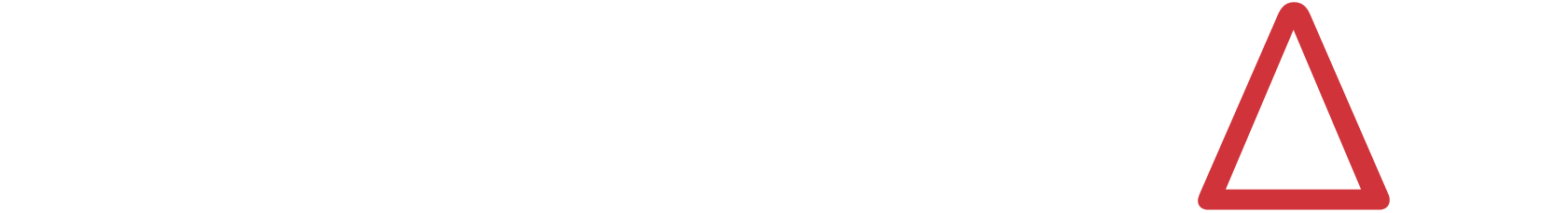 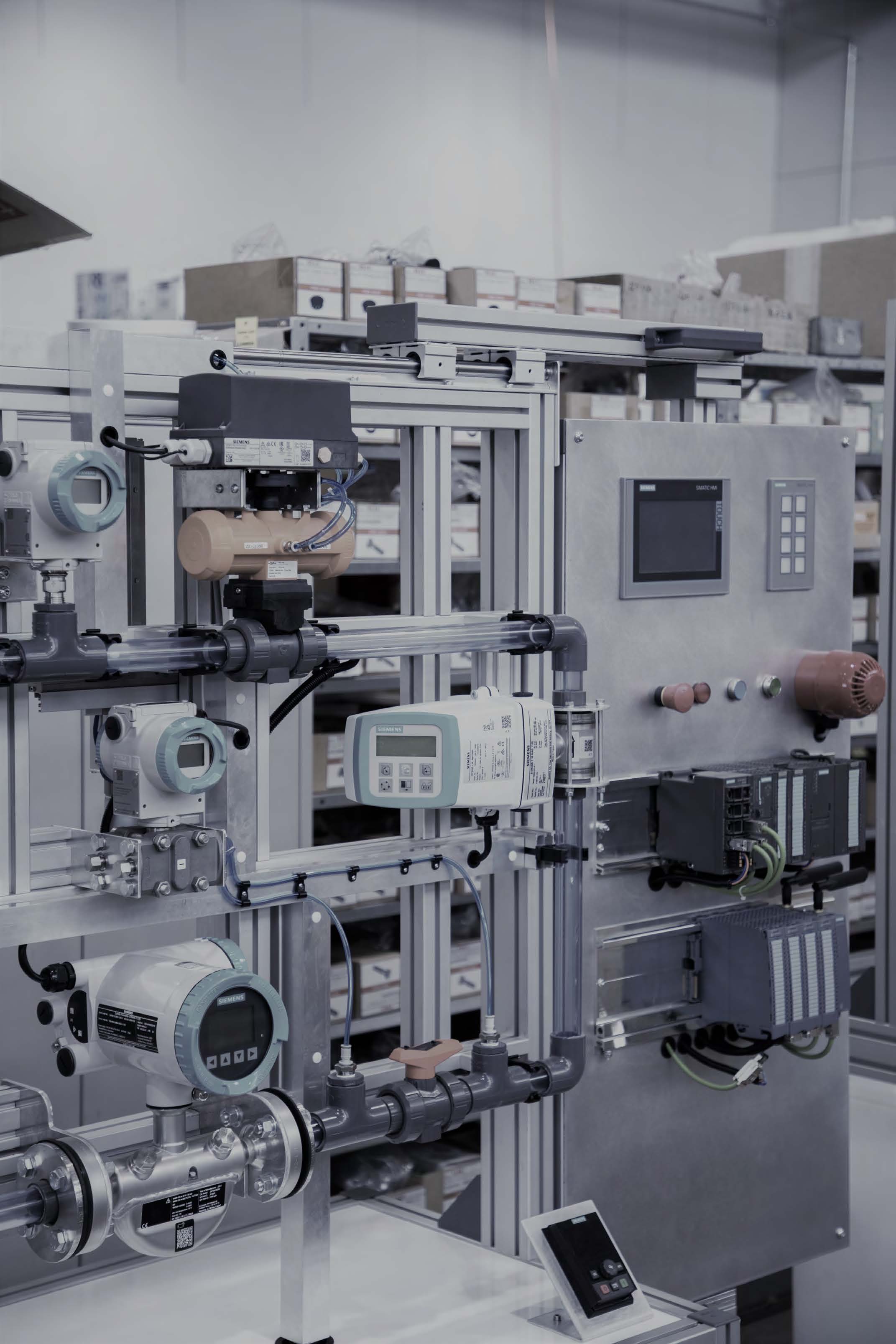 